       №  26                                                                              от «29» марта 2019 г.В соответствии со ст.ст. 11, 13 Земельного кодекса Российской Федерации, Федеральным законом от 06.10.2003 № 131-ФЗ «Об общих принципах местного самоуправления в Российской Федерации», руководствуясь Уставом сельского поселения Хамитовский сельсовет муниципального района Абзелиловский район Республики Башкортостан, Администрация сельского поселения Хамитовский сельсовет муниципального района Абзелиловский район Республики Башкортостанп о с т а н о в л я е т:Утвердить муниципальную программу «Использование и охрана земель на территории сельского поселения Хамитовский сельсовет муниципального района Абзелиловский район Республики Башкортостан на 2019-2021 годы» согласно приложению.Постановление вступает в силу со дня его официального опубликования. Глава сельского поселения	Хамитовский  сельсовет муниципального районаАбзелиловский район Республики Башкортостан:              Ф.Д.Гадельшина 	УТВЕРЖДЕНАпостановлением администрации сельского поселения Хамитовский сельсоветмуниципального района Абзелиловский район Республики Башкортостан № 26 от 29.03.2019ПАСПОРТмуниципальной программы «Использование и охрана земель на территории сельского поселения Хамитовский сельсовет муниципального района Абзелиловский район Республики Башкортостан» на 2019-2021 годыСодержание программы и обоснование необходимости её решенияпрограммными методамиЗемля — важнейшая часть общей биосферы, использование её связано со всеми другими природными объектами: водами, лесами, животным и растительным миром, полезными ископаемыми и иными ценностями недр земли. Без использования и охраны земли практически невозможно использование других природных ресурсов. При этом бесхозяйственность по отношению земле немедленно наносит или в недалеком будущем будет наносить вред окружающей среде, приводить не только к разрушению поверхностного слоя земли — почвы, ее химическому и радиоактивному загрязнению, но и сопровождаться экологическим ухудшением всего природного комплекса.Программа «Использование и охрана земель на территории сельского поселения Хамитовский сельсовет муниципального района Абзелиловский район Республики Башкортостан на 2019-2020 годы» (далее Программа) направлена на создание благоприятных условий использования и охраны земель, обеспечивающих реализацию государственной политики эффективного и рационального использования и управления земельными ресурсами в интересах укрепления экономики.Использование значительных объемов земельного фонда в различных целях накладывает определенные обязательства по сохранению природной целостности всех звеньев экосистемы окружающей среды.В природе все взаимосвязано. Поэтому нарушение правильного функционирования одного из звеньев, будь то лес, животный мир, земля, ведет к дисбалансу и нарушению целостности экосистемы.Нерациональное использование земли, потребительское и бесхозяйственное отношение к ней приводит к нарушению выполняемых ею функций, снижению природных свойств.Охрана земли только тогда может быть эффективной, когда обеспечивается рациональное землепользование.Проблемы устойчивого социально-экономического развития сельского поселения и экологически безопасной жизнедеятельности его жителей на современном этапе тесно связаны с решением вопросов охраны и использования земель. На уровне сельского поселения можно решать местные проблемы охраны и использования земель самостоятельно, причем полным, комплексным и разумным образом в интересах не только ныне живущих людей, но и будущих поколений.На территории сельского поселения имеются земельные участки для ведения личного подсобного хозяйства (ЛПХ) и для индивидуального жилищного строительства.Пастбищ, сенокосов и земель сельскохозяйственного назначения (паи) на территории сельского  поселения Хамитовский сельсовет не имеются.Экологическое состояние земель в среднем хорошее, но стихийные несанкционированные свалки, оказывают отрицательное влияние на окружающую среду, и усугубляют экологическую обстановку.2. Основные цели и задачи ПрограммыЦель Программы:- использование земель способами, обеспечивающими сохранение экологических систем, способности земли быть средством, основой осуществления хозяйственной и иных видов деятельности;- предотвращение деградации, загрязнения, захламления, нарушения земель, других негативных (вредных) воздействий хозяйственной деятельности;- обеспечение улучшения и восстановления земель, подвергшихся деградации, загрязнению, захламлению, нарушению, другим негативным (вредным) воздействиям хозяйственной деятельности; - улучшение земель, экологической обстановки в сельском поселении; сохранение и реабилитация природы сельского поселения для обеспечения здоровья и благоприятных условий жизнедеятельности населения;- систематическое проведение инвентаризация земель, выявление нерационально используемых земель в целях передачи их в аренду (собственность);- обеспечение улучшения и восстановления земель, подвергшихся деградации, нарушению и другим негативным (вредным) воздействиям;- сохранения качества земель (почв) и улучшение экологической обстановки;- защита и улучшение условий окружающей среды для обеспечения здоровья и благоприятных условий жизнедеятельности населения.Задачи программы:- повышение эффективности использования и охраны земель;- оптимизация деятельности в сфере обращения с отходами производства и потребления;- обеспечение организации рационального использования и охраны земель;- проведение инвентаризации земель.3. Ресурсное обеспечение ПрограммыФинансирование мероприятий Программы не предусмотрено.4. Механизм реализации ПрограммыРеализация Программы осуществляется в соответствии с нормативно-правовым актом, регламентирующим механизм реализации данной программы на территории сельского поселения.Исполнители программы осуществляют:- нормативно-правое и методическое обеспечение реализации Программы;- подготовку предложений по объемам и условиям предоставления средств бюджета для реализации Программы;- организацию информационной и разъяснительной работы, направленной на освещение целей и задач Программы;- с целью охраны земель проводят инвентаризацию земель поселения.Инвентаризация земель проводится для предотвращения деградации, загрязнения, захламления, нарушения земель, других негативных (вредных) воздействий хозяйственной деятельности, выявление неиспользуемых, нерационально используемых или используемых не по целевому назначению и не в соответствии с разрешенным использованием земельных участков, других характеристик земель.5. Ожидаемые результаты ПрограммыРеализация данной программы будет содействовать упорядочение землепользования; вовлечение в оборот новых земельных участков; повышению инвестиционной привлекательности сельского поселения, соответственно росту экономики, более эффективному использованию и охране земель.6. Перечень основных мероприятий ПрограммыБАШКОРТОСТАН РЕСПУБЛИКАҺЫ                      ӘБЙӘЛИЛ РАЙОНЫ МУНИЦИПАЛЬ РАЙОНЫНХӘМИТ АУЫЛ СОВЕТЫАУЫЛ БИЛӘМӘҺЕ ХАКИМИӘТЕ  Ҡ А Р А Р              453627, Хәмит  ауылы, Һ.Сәғәҙәтов урамы, 17Тел. (34772) 2-60-22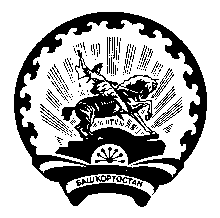 РЕСПУБЛИКА БАШКОРТОСТАН           АДМИНИСТРАЦИЯСЕЛЬСКОГО ПОСЕЛЕНИЯХАМИТОВСКИЙ СЕЛЬСОВЕТМУНИЦИПАЛЬНОГО РАЙОНААБЗЕЛИЛОВСКИЙ РАЙОНПОСТАНОВЛЕНИЕ453627, с Хамитово, ул. Х.Сагадатова, 17Тел.(34772) 2-60-22Об утверждении муниципальной программы сельского поселения «Использование и охрана земель на территории сельского поселения на 2019-2021 годы»Наименование программыИспользование и охрана земель на территории сельского поселения Хамитовский сельсовет муниципального района Абзелиловский район Республики Башкортостан  Основания для разработки программыЗемельный кодекс Российской федерации от 25 октября 2001 года № 136-ФЗ, Федеральный закон от 6 октября 2003 года № 131-ФЗ «Об общих принципах организации местного самоуправления в Российской Федерации»Заказчик программыАдминистрация сельского поселения Хамитовский сельсовет муниципального района Абзелиловский район Республики Башкортостан  Основной разработчик программыАдминистрация сельского поселения Хамитовский сельсовет муниципального района Абзелиловский район Республики Башкортостан  Цель муниципальной программыСистематическое проведение инвентаризации земель, выявление нерационально используемых земель, сохранение качества земель (почв) и улучшение экологической обстановки; сохранение, защита и улучшение условий окружающей среды для обеспечения здоровья и благоприятных условий жизнедеятельности населенияЗадачи муниципальной программыОбеспечение организации рационального использования и охраны земель на территории сельского поселения, инвентаризация земельСроки реализации муниципальной программы2019-2021 годыОбъемы и источники финансированияФинансирования не требуетОжидаемый результат реализации программыУпорядочение землепользования; вовлечение в оборот новых земельных участков; эффективное использование и охрана земель; восстановление нарушенных земель; повышение экологической безопасности населения сельского поселения и качества его жизни; увеличение налогооблагаемой базыКонтроль за использованием программыКонтроль за использованием программы осуществляет администрация сельского поселения Хамитовский сельсовет муниципального района Абзелиловский район Республики Башкортостан  №п/пМероприятия по реализации ПрограммыИсточники финансированияСрок исполненияОтветственные за выполнение мероприятия Программы1Разъяснение гражданам земельного законодательстване предусмотреныпостоянно Администрация сельского поселения2Организация регулярных мероприятий по очистке территории сельского поселения от мусоране предусмотрены постоянноАдминистрация сельского поселения3Выявление пустующих и нерационально используемых земель и своевременное вовлечение их в хозяйственный оборотне предусмотрены постоянноАдминистрация сельского поселения4Выявление фактов самовольного занятия земельных участковне предусмотрены постоянноАдминистрация сельского поселения5Инвентаризация земельне предусмотрены постоянноАдминистрация сельского поселения6Выявление фактов использования земельных участков, приводящих к значительному ухудшению экологической обстановкине предусмотрены постоянноАдминистрация сельского поселения